Sådan ansøger duAnsøgningsskemaet mailes til: Hel.drk@mhj-lokal.dk, skriv "Ansøgning DRK" i emnefeltet. (Hvis du ikke har mulighed for at scanne skemaet ind, kan du tage et billede af skemaet med telefonen og vedhæfte det i mailen eller alternativt komme ned i vores butik Stengade 65, 3000 Helsingør og aflevere det).AnsøgningsfristAf hensyn til udvælgelse og planlægning, er det meget vigtigt, at vi har din ansøgning senest 3 uger før fødselsdagen skal afholdes. Hvis I ønsker at holde fødselsdagen på M/S Musset for Søfart skal ansøgningen sendes senest 4 uger før. Du får svar fra os senest en uge efter, at vi har modtaget ansøgningen.Ved spørgsmål skriv til Hel.drk@mhj-lokal.dk Udfyld gerne - ikke et krav (sæt X)*Din ansøgning behandles fortroligtNår du ansøger Mødrehjælpen om støtte, behandler vi de personoplysninger, som du selv opgiver. Formålene er:At vi kan behandle og vurdere din ansøgningAt vi kan udbetale økonomisk hjælp eller anden form for støtte til digAt vi kan administrere uddelinger og opfylde lovgivning, herunder krav til regnskab og bogføringAt vi kan informere dig om Mødrehjælpens aktiviteter og tilbud (hvis du tilvælger det i ansøgningsskemaet)Vi behandler dine oplysninger sikkert og fortroligt og følger EU-s persondataforordning. Du kan læse mere om, hvordan vi behandler personoplysninger i vores privatlivspolitik på hjemmesiden. Barnets navnBarnets navnBarnets køn⎕ Pige         ⎕ DrengBarnets køn⎕ Pige         ⎕ DrengFødselsdato- og årVi hjælper til fødselsdage fra 3-14 årVi hjælper til fødselsdage fra 3-14 årDato og klokkeslet for fødselsdagsfestAntal gæsterMax 20 personerVoksne:Børn:Børn:Gaveønske (ca. 200 kr.)⎕ Gavekort til Bog & Idé/Legekæden⎕ Gavekort til Bog & Idé/Legekæden⎕ Gavekort til Bog & Idé/LegekædenJeg kan selv hente fødselsdagspakken – sted aftales individueltJa, henter (dato,kl.):	Nej (leveres til xx adresse): Nej (leveres til xx adresse): En fødselsdagspakke består af følgende:En kagemand/koneBoller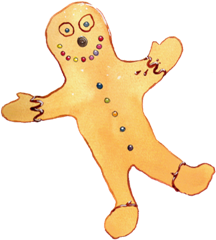 Kærgården smørPålægschokoladeDrikkevarerFrugtSlikposer eller chipsEngangsserviceBordpyntEn kagemand/koneBollerKærgården smørPålægschokoladeDrikkevarerFrugtSlikposer eller chipsEngangsserviceBordpyntEn kagemand/koneBollerKærgården smørPålægschokoladeDrikkevarerFrugtSlikposer eller chipsEngangsserviceBordpyntHvis muligt vil vi gerne holde fødselsdagen på M/S Museet for Søfart ⎕ Ja tak⎕ Ja tak⎕ Ja takNavn (på ansøger)AdresseTelefonnummer:Evt. email-adresse:Evt. email-adresse:Begrundelse for ansøgning (sæt kryds)⎕ Økonomi⎕ Andet:⎕ Krise⎕ Enlig mor/farHvor hørte du om Den Rullende Kagemand fra Mødrehjælpens lokalforening Helsingør? ⎕ Google søgning    ⎕ Facebook   ⎕ Vores hjemmeside    ⎕ “Mund til mund” ⎕ Andet:                                                     (Dette er blot til vores egen statistik)⎕ Google søgning    ⎕ Facebook   ⎕ Vores hjemmeside    ⎕ “Mund til mund” ⎕ Andet:                                                     (Dette er blot til vores egen statistik)⎕ Google søgning    ⎕ Facebook   ⎕ Vores hjemmeside    ⎕ “Mund til mund” ⎕ Andet:                                                     (Dette er blot til vores egen statistik)Jeg ønsker at modtage information om andre aktiviteter og tilbud i Mødrehjælpens lokalforening HelsingørJa